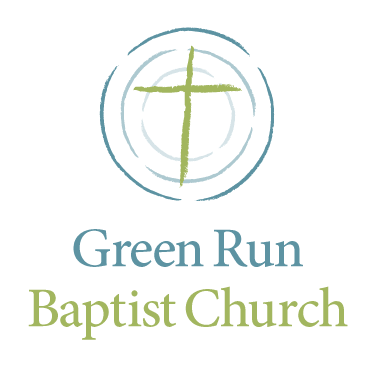 Loving God, Loving Others andLeading People to ChristA Lord’s Day Worship Gathering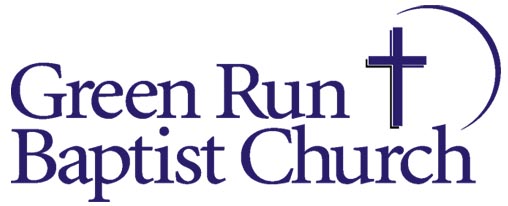 November 10, 2019Preparing for WorshipThe Lord’s Day is the first and best day of the week for the people of God.  We gather together as the church to corporately worship Jesus Christ and be nourished by His Word.  It is our desire to promote a deep love for Jesus Christ in all things, among all people, for their joy and His glory. We encourage you to take time before the service to prayerfully prepare your heart and mind to worship the Lord and celebrate His presence. Call to Worship				        	      Psalm 111:1-4Praise the Lord! I will give thanks to the Lord with all my heart, in the company of the upright and in the assembly. Great are the works of the Lord; they are studied by all who delight in them. Splendid and majestic is His work, and His righteousness endures forever. He has made His wonders to be remembered; The Lord is gracious and compassionate.Invocational Prayer of Adoration   		This is a prayer asking God to be with us as we worship.COME THOU FOUNT, COME THOU KING             	                   MILLER/ROBINSONCome Thou Fount of ev'ry blessingTune my heart to sing Thy graceStreams of mercy never ceasingCall for songs of loudest praiseTeach me some melodious sonnetSung by flaming tongues abovePraise the mount I'm fixed upon itMount of Thy redeeming loveI was lost in utter darkness'Til You came and rescued meI was bound by all my sin whenYour love came and set me freeNow my soul can sing a new songNow my heart has found a homeNow Your grace is always with meAnd I'll never be aloneCome Thou Fount come Thou KingCome Thou precious Prince of PeaceHear Your bride to You we singCome Thou Fount of our blessingCome Thou Fount come Thou KingCome Thou precious Prince of PeaceHear Your bride to You we singCome Thou Fount of our blessingO to grace how great a debtorDaily I'm constrained to beLet Thy goodness like a fetterBind my wand'ring heart to TheeProne to wander Lord I feel itProne to leave the God I loveHere's my heart Lord take and seal itSeal it for Thy courts aboveCome Thou Fount come Thou KingCome Thou precious Prince of PeaceHear Your bride to You we singCome Thou Fount of our blessingCome Thou Fount come Thou KingCome Thou precious Prince of PeaceHear Your bride to You we singCome Thou Fount of our blessing© 2005 Gateway Create Publishing (Admin. by Capitol CMG Publishing (IMI))CCLI No. 854442YOU ARE MY KING (AMAZING LOVE)                         		       BILLY FOOTE	I'm forgiven because You were forsaken
I'm accepted, You were condemned
I'm alive and well
Your Spirit is within me
Because You died and rose againAmazing love, how can it be?
That You, my King would die for me
Amazing love, I know it's true
And it’s my joy to honor You
In all I do I honor YouYou are my King
You are my King
Jesus, You are my King
Jesus, You are my King© 1996 worshiptogether.com songs (Admin. by EMI Christian Music Publishing)CCLI No. 856442Prayer of Confession and Assurance of Pardon	Now for this very reason also, applying all diligence, in your faith supply moral excellence, and in your moral excellence, knowledge, and in your knowledge, self-control, and in your self-control, perseverance, and in your perseverance, godliness, and in your godliness, brotherly kindness, and in your brotherly kindness, love. For if these qualities are yours and are increasing, they render you neither useless nor unfruitful in the true knowledge of our Lord Jesus Christ. For he who lacks these qualities is blind or short-sighted, having forgotten his purification from his former sins. (2 Peter 1:5-9)PRAYER OF CONFESSION‘The Lord is slow to anger and abundant in lovingkindness, forgiving iniquity and transgression; but He will by no means clear the guilty, visiting the iniquity of the fathers on the children to the third and the fourth generations.’ Pardon, I pray, the iniquity of this people according to the greatness of Your lovingkindness, just as You also have forgiven this people, from Egypt even until now.”  So the Lord said, “I have pardoned them according to your word. (Numbers 14:18-20)JESUS, THANK YOU		                                      		PAT SCZEBELThe mystery of the cross I cannot comprehend
The agonies of Calvary
You the perfect Holy One, crushed Your Son
Who drank the bitter cup reserved for meYour blood has washed away my sin
Jesus, thank You
The Father’s wrath completely satisfied
Jesus, thank You
Once Your enemy, now seated at Your table
Jesus, thank YouBy Your perfect sacrifice I’ve been brought near
Your enemy You’ve made Your friend
Pouring out the riches of Your glorious grace
Your mercy and Your kindness know no end© 2003 Integrity's Hosanna! Music (Admin. by EMI Christian Music Publishing (IMI))Sovereign Grace Worship (Admin. by EMI Christian Music Publishing (IMI))CCLI No. 856442I STAND AMAZED IN THE PRESENCE	 	      GABRIEL/APPLEGATE	        I stand amazed in the presence Of Jesus the NazareneAnd wonder how He could love me, A sinner condemned unclean.He took my sins and my sorrows,He made them His very own;He bore the burden at Calv’ryAnd suffered and died alone.How marvelous! How wonderful!And my song shall ever be;How marvelous! How wonderful!Is my Savior’s love for me!When with the ransomed in gloryHis face I at last shall see,‘Twill be my joy thro’ the agesTo sing of His love for me How marvelous! How wonderful!And my song shall ever be;How marvelous! How wonderful!Is my Savior’s love for me!© Words: Public Domain; Music: Public DomainCCLI No. 856442Affirmation of Faith  (From the 1689 Baptist Confession of Faith - Of Divine Providence)    God the good Creator of all things, in his infinite power and wisdom, upholds, directs, arranges, and governs all creatures and things, from the greatest to the least, by his perfectly wise and holy providence, to the purpose for which they were created. He governs according to his infallible foreknowledge and the free and unchangeable counsel of his own will. His providence leads to the praise of the glory of his wisdom, power, justice, infinite goodness, and mercy.Passing the Peace and AnnouncementsMorning MessageThe Lord teaches us through the reading and preaching of His Word.  SERMON SERIES: GRACE ABOUNDING TO THE CHIEF OF SINNERSSERMON #5: “FINDING REST IN A RESTLESS GENERATION” JUDGES 3:7-11PASTOR RICK CREWSCelebration of the Lord’s SupperThe Lord invites us to His table to receive strength and joy in Christ. introduction to the Lord’s Table	The Lord Jesus instituted this covenant meal to be observed in His churches until He returns.  We gather around the table each Lord’s Day to remember the life, death and resurrection of Christ in place of sinners, to express our unity, and anticipate His return. All baptized believers, both covenant members and guests, are invited to eat the bread and drink the cup in obedience to Jesus’ command.  We ask that the head of each household would govern and guard the celebration of the Lord’s table by their family, especially in the instruction and participation of children. Closing Hymnjesus, what a friend for sinners     smith/chapman/prichard	Jesus, what a friend for sinners! Jesus, lover of my soul;Friends may fail me, foes assail me,He, my Savior, makes me whole.Hallelujah! What a Savior!  Hallelujah! What a friend!Saving, helping, keeping, loving.He is with me to the end.Jesus, what a strength in weakness!  Let me hide myself in Him;Tempted, tried and sometimes failing,He, my strength, my vict’ry wins.Jesus! What a help in sorrow! While the billows o’er me roll,Even when my heart is breaking,He, my comfort, helps my soul.© Words: 2004 detuned radio music; Music: Public Domain CCLI No. 856442 Benediction					        	          Jude 24-25Now to Him who is able to keep you from stumbling, and to make you stand in the presence of His glory blameless with great joy, to the only God our Savior, through Jesus Christ our Lord, be glory, majesty, dominion and authority, before all time and now and forever. Amen.SERMON APPLICATION QUESTIONSIn Judges 3:7, we read this phrase: They “forgot the Lord their God”. This means they were no longer controlled or influenced by what they knew about God. The truth in their heads was no longer the truth they embraced in their hearts. How are you making sure you remember in your heart what you know in your head about the redeeming work of the Lord? In Judges 3:7-11, God’s anger is actually an act of mercy towards His people. How is the discipline of the Lord good news for you as a believer? (Hebrews 12:6) How does it bring hope to you?  Can you share a time, past or present, where you have felt the hand of the Lord bringing oppression upon you? How did you, or how should you, respond to it? In verse 10 we read that “the Spirit of the Lord came upon Othniel”. It is this which qualifies him for the seemingly impossible task before him. In Acts 4:31, we witness that the Spirit of the Lord does not simply come upon one man, but the whole church.  Should we pray for the Spirit of the Lord to be poured out upon our church and its leaders?  Explain why or why not? Do you long for the Spirit of the Lord to fill you, to transform your life, to empower you with holy living and fruitful ministry? Why or why not? In verse 11, we read that the land had rest for forty years. This rest was a blessing from God to His redeemed people. It was a season of rest from war and a time of God’s favorable presence with them. The practical blessing of their obedience was this rest. Do many in our churches today experience unrest/lack of peace? If yes, why do you think that is true? Do you make a conscious effort to know and enjoy the peace of God that was purchased through our great Savior, Jesus Christ? SERMON NOTES“Finding Rest in a Restless Generation”Judges 3:7-11Pastor Rick CrewsOPPORTUNITIES AND ANNOUNCEMENTSBible Fellowship Classes – Below is a list of Adult Bible Fellowship Classes that are being offered on Sunday mornings @ 9:00am:The One True God: A Reflection on the Attributes of God - Led by Steve Watkins (Room adjacent to the sanctuary platform)Cornerstone Class – God in Our Midst: A Study of the Tabernacle Led by Pastor Dave (Multi-Purpose Room 1)Old Testament Survey: A Christ-Centered Approach to Studying Jesus’ Bible - Led by Pastor Rick (Fellowship Hall)Community Groups are in full swing. Please be sure to check the bulletin for listings of all the groups. If you need help getting connected to a group, contact Pastor Dave or Pastor Rick.Wednesday Night Study – This New Birth video study continues on Wednesday @ 6:30pm in the Fellowship Hall. Join us as we hear teaching from Steve Lawson of Ligonier Ministries. Pastor Rick will facilitate a discussion afterwards.Operation Christmas Child – On Sunday, November 17th @ 6:00pm, we are going to hold a church-wide shoebox packing party at GRBC. The age range for gifts is 2-12. Please be sure to use the flyer in the bulletin to guide you on items to purchase for this event. Boxes cannot include:Candy; toothpaste; gum; used or damaged items; war-related items such as toy guns, knives, or military figures; chocolate or food; seeds; fruit rolls or other fruit snacks; drink mixes (powdered or liquid); liquids or lotions; medications or vitamins; breakable items such as snow globes or glass containers; aerosol cans.There is a decorated tote in the foyer by the Welcome Center for you to place your gifts.If you are free to help collect boxes from the community during National Collection Week (November 18-25), please stop by the Welcome Center to sign-up for a day to serve.Blessings Banquet – On Sunday, November 24th following the morning service, we will enjoy a banquet together to celebrate the upcoming Thanksgiving holiday. We hope you can join us.